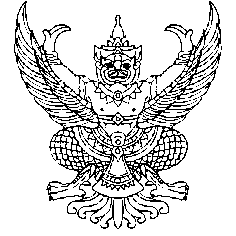 ประกาศเทศบาลตำบลขนอมเรื่อง  รับสมัครบุคคลเพื่อเข้ารับการสรรหาและเลือกสรรเป็นพนักงานจ้างเทศบาลตำบลขนอม**************************ด้วยเทศบาลตำบลขนอม มีความประสงค์จะดำเนินการสรรหาและเลือกสรรบุคคลเพื่อเป็นพนักงานจ้างเทศบาลตำบลขนอม  ประเภทพนักงานจ้างตามภารกิจ จำนวน 2 ตำแหน่ง  รวมทั้งสิ้น 2 อัตรา อาศัยอำนาจตามความในพระราชบัญญัติระเบียบบริหารงานบุคคลส่วนท้องถิ่น พ.ศ. 2542 มาตรา 13 มาตรา 14 มาตรา 15 และมาตรา 25 ประกอบกับประกาศคณะกรรมการพนักงานเทศบาลจังหวัดนครศรีธรรมราช เรื่อง หลักเกณฑ์และเงื่อนไขเกี่ยวกับพนักงานจ้าง ลงวันที่ 19 กรกฎาคม 2547 ข้อ 18 ข้อ 19 และข้อ 20  
จึงประกาศรับสมัครบุคคลเพื่อเข้ารับการสรรหาและเลือกสรรเป็นพนักงานจ้างเทศบาลตำบลขนอม โดยมีรายละเอียดดังนี้1.ตำแหน่งที่รับสมัคร1.1 พนักงานจ้างตามภารกิจ- ตำแหน่งผู้ช่วยเจ้าหน้าที่บันทึกข้อมูล (ปฏิบัติงานกองสาธารณสุขฯ)     จำนวน   1  อัตรา		      -  ตำแหน่งผู้ช่วยพนักงานจัดเก็บรายได้ (ปฏิบัติงานกองคลัง)               จำนวน  1   อัตรา	                                      2.หน้าที่ความรับผิดชอบของตำแหน่งและลักษณะงานที่ปฏิบัติ ระยะเวลาการจ้าง และค่าตอบแทนที่จะได้รับ (ภาคผนวก  ก แนบท้ายประกาศนี้)3.คุณสมบัติของผู้สมัครผู้สมัครสอบต้องมีคุณสมบัติทั่วไป และคุณสมบัติเฉพาะสำหรับตำแหน่ง ดังนี้คุณสมบัติทั่วไปผู้สมัครซึ่งจะได้รับการจ้างเป็นพนักงานจ้าง ต้องมีคุณสมบัติและไม่มีลักษณะต้องห้าม ดังต่อไปนี้(1)  มีสัญชาติไทย(2)  มีอายุไม่ต่ำกว่า 18 ปี และไม่เกิน 60 ปี (3) ไม่เป็นบุคคลล้มละลาย(4) ไม่เป็นผู้มีกายทุพพลภาพจนไม่สามารถปฏิบัติหน้าที่ได้ ไร้ความสามารถหรือจิตฟั่นเฟือนไม่สมประกอบ หรือเป็นโรคตามที่กำหนดไว้ในประกาศกำหนดโรคที่เป็นลักษณะต้องห้ามเบื้องต้น  สำหรับพนักงานเทศบาล ดังนี้(4.1) โรคเรื้อนในระยะติดต่อหรือในระยะที่ปรากฏอาการเป็นที่รังเกียจแก่สังคม(4.2) วัณโรคในระยะอันตราย…/(4.3) โรคเท้าช้าง-2-(4.3) โรคเท้าช้างในระยะที่ปรากฏอาการเป็นที่รังเกียจแก่สังคม(4.4) โรคติดยาเสพติดให้โทษ                                    (4.5) โรคพิษสุราเรื้อรัง(5) ไม่เป็นผู้ดำรงตำแหน่งทางการเมือง กรรมการพรรคการเมือง หรือเจ้าหน้าที่ในพรรค       การเมือง(6) ไม่เป็นผู้ดำรงตำแหน่งผู้บริหารท้องถิ่น คณะผู้บริหารท้องถิ่น สมาชิกสภาท้องถิ่น(7) ไม่เป็นผู้เคยต้องรับโทษจำคุกโดยคำพิพากษาถึงที่สุด ให้จำคุกเพราะกระทำความผิด
       ทางอาญา เว้นแต่เป็นโทษสำหรับความผิดที่ได้กระทำโดยประมาทหรือความผิดลหุโทษ(8) ไม่เป็นผู้เคยถูกลงโทษให้ออก ปลดออก หรือไล่ออกจากราชการ รัฐวิสาหกิจ หรือ
       หน่วยงานอื่นของรัฐไม่เป็นข้าราชการหรือลูกจ้างของส่วนราชการ พนักงานหรือลูกจ้างของหน่วยงานอื่น
ของรัฐ รัฐวิสาหกิจ หรือพนักงานหรือลูกจ้างของราชการส่วนท้องถิ่นคุณสมบัติเฉพาะสำหรับตำแหน่ง (ภาคผนวก ก  แนบท้ายประกาศนี้)4.วัน เวลา และสถานที่รับสมัครให้ผู้ประสงค์จะสมัครขอและยื่นใบสมัครได้ที่ สำนักปลัดเทศบาล เทศบาลตำบลขนอม  อำเภอ            ขนอม จังหวัดนครศรีธรรมราช โทรศัพท์ 0 7552- 8834 ตั้งแต่ วันที่ 15 - 23 พฤศจิกายน 2554 ในวันและเวลาราชการ               5. เอกสารหลักฐานที่ต้องนำมายื่นพร้อมกับใบสมัคร5.1 ผู้สมัครสอบจะต้องยื่นใบสมัครพร้อมหลักฐานด้วยตนเอง โดยกรอกรายละเอียดใน
 ใบสมัครให้ถูกต้องครบถ้วน พร้อมสำเนาเอกสารอื่นที่ลงชื่อรับรองสำเนาถูกต้องยื่นต่อเจ้าหน้าที่รับสมัคร ดังต่อไปนี้(1) รูปถ่ายหน้าตรง ไม่สวมหมวกและไม่สวมแว่นตาดำ  ขนาด  ถ่ายครั้งเดียวไม่เกิน 6 เดือน จำนวน 3 รูป และให้ผู้สมัครเขียนชื่อ – สกุล ตำแหน่งที่สมัครสอบไว้ด้านหลังรูปทุกรูป(2) สำเนาวุฒิการศึกษา หรือระเบียนแสดงผลการเรียนที่ระบุสาขาแสดงว่าเป็นผู้มีวุฒิการศึกษาตรงตามคุณสมบัติเฉพาะสำหรับตำแหน่งที่สมัคร จำนวน 1 ชุด 
(ให้นำต้นฉบับวุฒิการศึกษา มาตรวจสอบในวันสมัครด้วย)สำเนาทะเบียนบ้าน สำเนาบัตรประจำตัวประชาชน สำเนาหลักฐานเกี่ยวกับการเกณฑ์ทหาร (ถ้ามี) อย่างละ 1 ฉบับใบรับรองแพทย์ ที่แสดงว่าไม่เป็นโรคที่ต้องห้ามตามประกาศที่คณะกรรมการกลางพนักงานเทศบาลกำหนด ซึ่งออกให้ไม่เกิน 1 เดือน นับแต่วันที่ตรวจร่างกาย จำนวน  1  ฉบับสำเนาหลักฐานอื่นๆ เช่น ทะเบียนสมรส ใบเปลี่ยนชื่อตัว - ชื่อสกุล ฯลฯ จำนวน 1 ฉบับ                               (สำเนาถ่ายเอกสารทุกชนิดให้ใช้กระดาษ A4 เท่านั้น และรับรองสำเนาถูกต้องทุกฉบับ)…6./เงื่อนไขรับสมัคร-3-6. เงื่อนไขในการรับสมัคร(1) ผู้สมัครจะต้องรับผิดชอบในการตรวจสอบและรับรองตนเองว่าเป็นผู้มีคุณสมบัติทั่วไปและคุณสมบัติเฉพาะสำหรับตำแหน่งตรงตามที่กำหนด ในประกาศรับสมัครนี้จริงและจะต้องกรอกรายละเอียดต่าง ๆ ในใบสมัคร พร้อมทั้งยื่นหลักฐานในการสมัครให้ถูกต้องครบถ้วน ในกรณีที่ตรวจสอบพบว่าผู้สมัครไม่มีคุณสมบัติตามที่กำหนดไว้ในประกาศนี้ หรือข้อความที่แจ้งไว้ในใบสมัครหรือเอกสารที่ใช้ประกอบการสมัครไม่ถูกต้องครบถ้วน หรือวุฒิที่ใช้ในการสมัครไม่ถูกต้อง เทศบาลจะไม่รับสมัคร หรืออาจถอนชื่อผู้สมัครจากบัญชีรายชื่อผู้มีสิทธิเข้ารับการเลือกสรร หรือบัญชีผู้ผ่านการเลือกสรร หรือยกเลิกสัญญาจ้างได้ตามแก่กรณี(2) ผู้สมัครต้องแจ้งสถานที่ติดต่อได้ทางจดหมายลงทะเบียนในเขตจ่ายของการไปรษณีย์ไว้ในใบสมัคร และในกรณีที่แจ้งสถานที่อยู่ไม่ชัดเจนทำให้ไม่สามารถติดต่อได้ผู้สมัคร จะเรียกร้องสิทธิใด ๆ ไม่ได         7.  ค่าธรรมเนียมในการสมัคร		ผู้สมัครจะต้องเสียค่าธรรมเนียมสำหรับตำแหน่งที่สมัครเข้ารับการเลือกสรรทุกตำแหน่ง 
ในอัตรา  100  บาท  ค่าธรรมเนียมการสมัครสอบจะไม่จ่ายคืนให้  เว้นแต่มีการยกเลิกการสอบครั้งนี้	    8. การประกาศรายชื่อผู้มีสิทธิเข้ารับการเลือกสรร เทศบาลตำบลขนอม จะประกาศรายชื่อผู้มีสิทธิเข้ารับการเลือกสรรเป็นพนักงานจ้างในสังกัดเทศบาลตำบลขนอม และระเบียบเกี่ยวกับการดำเนินการเลือกสรร ในวันที่ 25 พฤศจิกายน 2554   ณ สำนักงานเทศบาลตำบลขนอม   9. หลักเกณฑ์และวิธีการเลือกสรรเทศบาลตำบลขนอม จะเลือกสรรบุคคลเพื่อปฏิบัติงานโดยยึดหลัก “สมรรถนะ” ที่จำเป็นต้องใช้สำหรับการปฏิบัติงานในตำแหน่งตามที่เทศบาลตำบลขนอมกำหนด ซึ่งประกอบด้วย(1)  ความรู้ของบุคคลในเรื่องต่าง ๆ ที่จำเป็นต่อการปฏิบัติงาน  (2)  ความสามารถหรือทักษะเฉพาะของบุคคลในเรื่องต่าง ๆ ที่จำเป็นต่อการปฏิบัติงาน (3)  คุณลักษณะอื่น ๆ ของบุคคลซึ่งจำเป็นหรือเหมาะสมต่อการปฏิบัติงาน สำหรับวิธีการประเมินสมรรถนะแต่ละเรื่อง เทศบาลตำบลขนอม จะเป็นผู้กำหนดโดยสมรรถนะเรื่องหนึ่งอาจประเมินด้วยวิธีการประเมินหลายวิธีการ หรือสมรรถนะหลาย ๆ เรื่อง อาจประเมินด้วยวิธีการประเมินวิธีเดียวกันตามที่เห็นว่าเหมาะสม และสอดคล้องกับการประเมินสมรรถนะดังกล่าว โดยอาจใช้การสอบข้อเขียน การทดสอบตัวอย่างงาน  การสัมภาษณ์  การทดสอบด้วยสถานการณ์จำลอง การตรวจสอบกับบุคคลที่อ้างอิง หรืออื่น ๆ ตามที่เห็นสมควร 10.เกณฑ์การตัดสินการตัดสินว่าผู้ใดได้รับการเลือกสรรเป็นพนักงานจ้างของเทศบาลตำบลขนอมให้ถือเกณฑ์ว่าต้องเป็นผู้ผ่านการประเมินสมรรถนะตามที่เทศบาลตำบลขนอมกำหนด โดยได้คะแนนในแต่ละภาคการประเมินไม่ต่ำกว่าร้อยละ 60…/10.วันเวลา -4-11.วัน เวลา และสถานที่ดำเนินการเลือกสรรเทศบาลตำบลขนอม จะดำเนินการเลือกสรรพนักงานจ้าง ในวันที่ 30 พฤศจิกายน 2554 ตั้งแต่เวลา 10.00 น. เป็นต้นไป ณ สำนักงานเทศบาลตำบลขนอม12.การประกาศรายชื่อผู้ผ่านการเลือกสรรเทศบาลตำบลขนอม จะประกาศรายชื่อผู้ผ่านการเลือกสรร ภายในวันที่ 6 ธันวาคม 2554 
ณ สำนักงานเทศบาลตำบลขนอม13.การขึ้นบัญชี13.1 การขึ้นบัญชีผู้ผ่านการเลือกสรรเป็นพนักงานจ้าง เทศบาลตำบลขนอมจะเรียงลำดับที่จากผู้ได้คะแนนสอบข้อเขียน คะแนนสอบภาคปฏิบัติ และคะแนนสอบสัมภาษณ์รวมกันสูงสุดลงมาตามลำดับ ในกรณีได้คะแนนรวมเท่ากันจะให้ผู้ที่ได้คะแนนสอบสัมภาษณ์มากกว่าอยู่ในลำดับที่สูงกว่า หากคะแนนสอบสัมภาษณ์เท่ากันอีกจะให้ผู้ที่ได้คะแนนสอบข้อเขียนเท่ากันอยู่ในลำดับที่สูงกว่า หากคะแนนสอบข้อเขียนเท่ากันอีกจะให้  ผู้ที่ได้คะแนนสอบภาคปฏิบัติมากกว่าอยู่ในลำดับที่สูงกว่า หากคะแนนสอบภาคปฏิบัติเท่ากันอีกจะให้ผู้สมัครที่ได้ 
เลขประจำตัวสอบก่อนเป็นผู้อยู่ในลำดับที่สูงกว่า13.2 บัญชีผู้ผ่านการเลือกสรรเป็นพนักงานจ้าง มีระยะเวลาไม่เกิน 1 ปี นับแต่วันขึ้นบัญชีแต่  ถ้ามีการเลือกสรรอย่างเดียวกันนั้นอีก และได้ขึ้นบัญชีผ่านการเลือกสรรใหม่แล้ว บัญชีผู้ได้รับการเลือกสรรครั้งก่อนเป็นอันยกเลิก13.3 กรณีที่มีผู้ผ่านการเลือกสรรมากกว่าจำนวนอัตราว่าง และภายหลังมีอัตราว่างในงานลักษณะเดียวกันหรือคล้ายคลึงกัน ซึ่งเทศบาลตำบลขนอม พิจารณาแล้วเห็นว่าสามารถใช้บุคคลที่มีสมรรถนะในเรื่องเดียวกัน   นายกเทศมนตรีตำบลขนอม โดยความเห็นชอบของคณะกรรมการพนักงานเทศบาลจังหวัดนครศรีธรรมราช อาจพิจารณาจัดจ้างผ่านการเลือกสรรจากบัญชีรายชื่อผู้ผ่านเลือกสรรที่ยังไม่หมดอายุก็ได้   14.การทำสัญญาจ้างผู้ได้รับการขึ้นบัญชีจะได้รับการทำสัญญาจ้างเป็นพนักงานจ้างในสังกัดเทศบาลตำบลขนอมเมื่อได้รับความเห็นชอบจากคณะกรรมการพนักงานเทศบาลจังหวัดนครศรีธรรมราชแล้ว		จึงประกาศมาให้ทราบโดยทั่วกันประกาศ ณ วันที่   7  พฤศจิกายน  พ.ศ.  2554                        ( นายประสิทธิ์  เพชราภรณ์ )                       นายกเทศมนตรีตำบลขนอม"ยึดมั่นธรรมาภิบาล  บริการเพื่อประชาชน"ผนวก กแนบท้ายประกาศเทศบาลตำบลขนอม ลงวันที่ 7 พฤศจิกายน 2554  ประเภท/ตำแหน่งพนักงานจ้าง  หน้าที่ความรับผิดชอบของตำแหน่งและลักษณะงานที่ปฏิบัติ  คุณสมบัติเฉพาะสำหรับตำแหน่ง  ระยะเวลาการจ้าง  และค่าตอบแทนที่จะได้รับ 1. พนักงานจ้างตามภารกิจ จำนวน 1 ตำแหน่ง 1 อัตรา1.1 ชื่อตำแหน่ง  	ผู้ช่วยเจ้าหน้าที่บันทึกข้อมูล1.2ประเภทพนักงานจ้างพนักงานจ้างตามภารกิจ1.3 หน้าที่ความรับผิดชอบของตำแหน่งและลักษณะงานที่ปฏิบัติหน้าที่และความรับผิดชอบ                          ปฏิบัติงานชั้นต้นเกี่ยวกับงานบันทึกข้อมูลลงในบัตร  หรือกระดาษเทปหรือเทปแม่เหล็กหรือจานแม่เหล็ก  เพื่อใช้กับเครื่องคอมพิวเตอร์  ในลักษณะที่ไม่ยากภายใต้การกำกับตรวจสอบโดยใกล้ชิด  หรือตามคำสั่ง  หรือแบบ  หรือแนวทางปฏิบัติที่มีอยู่อย่างแน่ชัด  หรือละเอียดถี่ถ้วน  และปฏิบัติหน้าที่อื่นตามที่ได้รับมอบหมาย	ลักษณะงานที่ปฏิบัติ          แยกประเภทเอกสารข้อมูลให้ตรงกับชนิดของบัตรที่ได้วางรูปไว้แล้ว  หรือให้ตรงกับกระดาษ เทป  หรือเทป   แม่เหล็ก  หรือจานแม่เหล็ก  ที่จำแนกไว้แล้ว  บันทึกข้อมูลลงในบัตร หรือเทป  หรือจานแม่เหล็กเพื่อใช้กับเครื่องคอมพิวเตอร์  โดยใช้เครื่องเจาะหรือเครื่องบันทึก  และปฏิบัติหน้าที่อื่นที่เกี่ยวข้อง	คุณสมบัติเฉพาะสำหรับตำแหน่งได้รับประกาศนียบัตรวิชาชีพ  หรือเทียบได้ไม่ต่ำกว่านี้  ทุกสาขาซึ่งศึกษาวิชาการคอมพิวเตอร์มาไม่น้อยกว่า 6 หน่วยกิต  และมีความสามารถในการบันทึกข้อมูลภาษาไทยไม่น้อยกว่านาทีละ 42 คำ  และภาษาอังกฤษไม่น้อยกว่านาทีละ 30 คำ  	ความรู้ความสามารถที่ต้องการ          1.  มีความรู้ในการใช้เครื่องเจาะหรือเครื่องบันทึกข้อมูลอย่างเหมาะสมแก่การปฏิบัติงาน     ในหน้าที่          2.  มีความรู้ความเข้าใจในกฎหมายว่าด้วยระเบียบข้าราชการพลเรือน  กฎหมายว่าด้วย          ระเบียบบริหารราชการแผ่นดิน  และกฎหมาย  กฎ  ระเบียบ  และข้อบังคับอื่นที่ใช้ในการปฏิบัติงานในหน้าที่         3.  มีความรู้ความสามารถในการปฏิบัติงานธุรการ  และงานสารบรรณอย่างเหมาะสม     แก่การปฏิบัติหน้าที่	         4.  มีความรู้ความสามารถในการใช้ภาษาอย่างเหมาะสมแก่การปฏิบัติงานในหน้าที่	         5.  มีความสามารถในการปฏิบัติหน้าที่ด้วยความละเอียดแม่นยำ1.4 ระยะการจ้าง- ไม่เกิน 4 ปี1.5 ค่าตอบแทนที่จะได้รับ-  6,050 บาท/เดือน-2-2. พนักงานจ้างตามภารกิจ จำนวน 1 ตำแหน่ง 1 อัตรา1.1 ชื่อตำแหน่ง  	ผู้ช่วยเจ้าพนักงานจัดเก็บรายได้1.2ประเภทพนักงานจ้างพนักงานจ้างตามภารกิจ1.3 หน้าที่ความรับผิดชอบของตำแหน่งและลักษณะงานที่ปฏิบัติหน้าที่และความรับผิดชอบปฏิบัติงานเกี่ยวกับการจัดเก็บภาษีอากร  ค่าธรรมเนียมต่าง ๆ และรายได้อื่นที่ค่อนข้างยากภายใต้การกำกับตรวจสอบโดยทั่วไป  หรือตามคำสั่ง  หรือแบบ  หรือแนวทางปฏิบัติอย่างกว้าง ๆ และปฏิบัติหน้าที่อื่นตามที่ได้รับมอบหมาย	ลักษณะงานที่ปฏิบัติ	ปฏิบัติงานเกี่ยวกับการจัดเก็บภาษีอากร  เช่น  ภาษีโรงเรือนและที่ดิน  ภาษีบำรุงท้องที่  ภาษีป้าย  ค่าธรรมเนียมใบอนุญาตควบคุม  กิจการค้า    ค่าธรรมเนียมใบอนุญาตควบคุมการแต่งผม  ค่าธรรมเนียม  ใบอนุญาตการทำน้ำแข็งเพื่อการค้า  ค่าธรรมเนียมใบอนุญาตตั้งตลาดเอกชน  ค่าธรรมเนียมใบอนุญาติทำการโฆษณา  และใช้เครื่องขยายเสียง  ค่าธรรมเนียมตรวจรักษาโรค  ค่าธรรมเนียมเก็บขยะมูลฝอย  ค่าธรรมเนียมขนสิ่งปฏิกูล  ค่าธรรมเนียมควบคุมการก่อสร้างอาคาร  ค่าธรรมเนียมรับรองสำเนาทะเบียนราษฎร์  ค่าธรรมเนียมอื่น ๆ	คุณสมบัติเฉพาะสำหรับตำแหน่ง1.  ได้รับประกาศนียบัตรวิชาชีพเทคนิคหรือเทียบได้ไม่ต่ำกว่านี้ทางบัญชี พาณิชยการ เลขานุการ การตลาด การขาย การธนาคาร และธุรกิจการเงิน การจัดการ การบริหารธุรกิจ  คอมพิวเตอร์  หรือทางอื่นที่ ก.ท. กำหนดว่าใช้เป็นคุณสมบัติเฉพาะสำหรับตำแหน่งนี้ได้ หรือ2.  ได้รับประกาศนียบัตรวิชาชีพชั้นสูง หรือเทียบได้ไม่ต่ำกว่านี้ทางบัญชี  พาณิชยการ เลขานุการ การตลาด การขาย การธนาคาร และธุรกิจการเงิน  การจัดการ  การบริหารธุรกิจ  คอมพิวเตอร์หรือทางอื่นที่ ก.ท. กำหนดว่าใช้เป็นคุณสมบัติเฉพาะสำหรับตำแหน่งนี้ได้   	ความรู้ความสามารถที่ต้องการมีความรู้ในการจัดรายได้ของเทศบาลอย่างเหมาะสมแก่การปฏิบัติงานในหน้าที่มีความรู้ความเข้าใจในกฎหมายเทศบาลและกฎหมาย  กฎ  ระเบียบ  ข้อบังคับอื่นที่ใช้ในการปฏิบัติงานในหน้าที่-3-มีความรู้ความสามารถในการปฏิบัติงานธุรการและงานสารบรรณอย่างเหมาะสมแก่การปฏิบัติงานในหน้าที่มีความสามารถในการปฏิบัติหน้าที่ด้วยความละเอียดแม่นยำมีความสามารถในการใช้ภาษาอย่างเหมาะสมแก่การปฏิบัติงานในหน้าที่1.4 ระยะการจ้าง- ไม่เกิน 4 ปี1.5 ค่าตอบแทนที่จะได้รับ-  ประกาศนียบัตรวิชาชีพเทคนิค  ได้รับ   6,800.- บาท/เดือน-  ประกาศนียบัตรวิชาชีพชั้นสูง    ได้รับ   7,460.- บาท/เดือน